В связи с кадровыми изменениями, руководствуясь статьями 26, 38 Устава города,ПОСТАНОВЛЯЮ:1. Внести в Приложение 1 к постановлению администрации города от 12.02.2019 № 190 «Об утверждении положения и состава межведомственной комиссии по налоговым и неналоговым платежам» следующие изменения:1.1. строку «Колотилина Оксана Васильевна – руководитель управления планирования и экономического развития администрации города, заместитель председателя комиссии» заменить строкой «Малышева Елена Алексеевна – руководитель управления планирования и экономического развития администрации города, заместитель председателя комиссии»;1.2. строку «Мансурова Гюзель Анверовна – главный специалист отдела развития предпринимательства и труда управления планирования и экономического развития администрации города, секретарь комиссии» заменить строкой «Литвиненко Лариса Владимировна – главный специалист отдела развития предпринимательства и труда управления планирования и экономического развития администрации города , секретарь комиссии»;2. Настоящее постановление вступает в силу в день, следующий за днем его официального опубликования в городской газете «Рабочий».Глава города                                                                                    А.С. Кудрявцев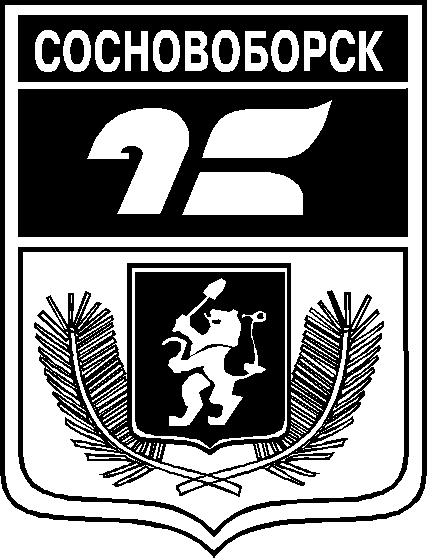 АДМИНИСТРАЦИЯ ГОРОДА СОСНОВОБОРСКАПОСТАНОВЛЕНИЕ«__» ___________ 2021                                                                                               № ____АДМИНИСТРАЦИЯ ГОРОДА СОСНОВОБОРСКАПОСТАНОВЛЕНИЕ«__» ___________ 2021                                                                                               № ____О внесении изменений в постановление администрации города от 12.02.2019 № 190 «Об утверждении положения и состава межведомственной комиссии по налоговым и неналоговым платежам»О внесении изменений в постановление администрации города от 12.02.2019 № 190 «Об утверждении положения и состава межведомственной комиссии по налоговым и неналоговым платежам»